Agenda Zondag 4 december 10.00 uur dhr. H.H. Veld, Haren Dl.Maandag 19.00/19.30 uur Moderamen/KerkenraadWoensdag 30 november 19.30 uur: bijeenkomst wijkcontactpersonen en kerkrentmeesters.Dinsdag 6 december inleveren kopij Meeleven voor 18.00 uurHoe vind je Kerkomroep? Ga naar www.kerkomroep.nl, vul in: Noorderkerk Nieuw-Amsterdam – daarna 'enter', klik daarna op Nieuw-Amsterdam Drenthe, klik vervolgens op de datum. Mededelingen voor de nieuwsbrief s.v.p. uiterlijk woensdag voor 18.00uur doorgeven aan: nieuwsbrief@noorderkerk.infoNieuwsbrief Noorderkerk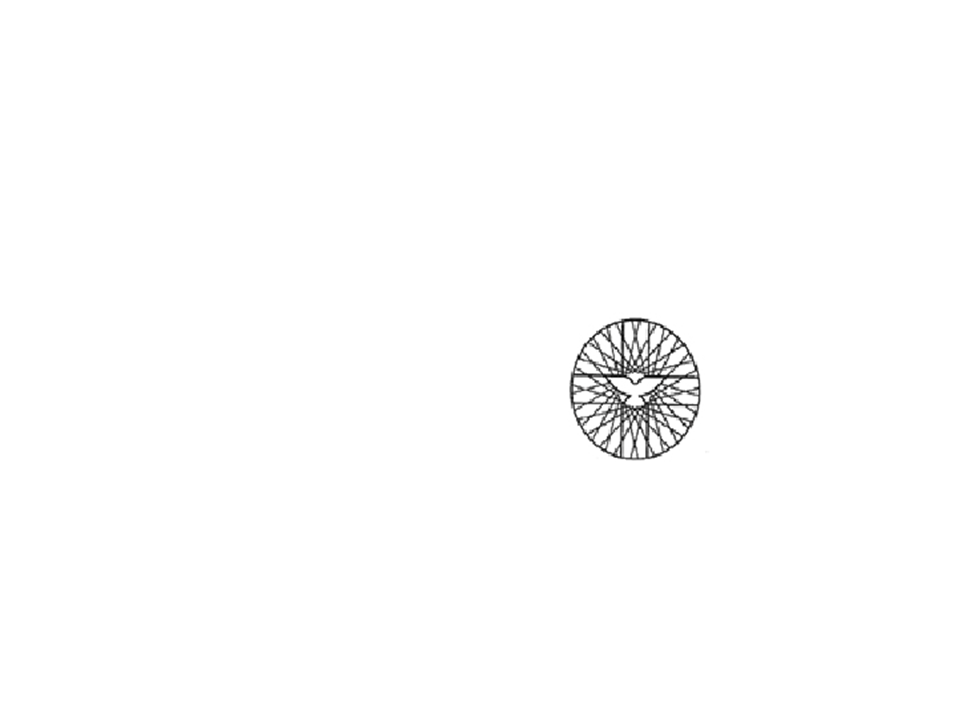 			      27 november 2022			      Kliederkerk			       1e Advent zondagVoorganger: ds. E. van der MeulenOuderling: mw. Geerte KlokPianist Ruben BeukerKoster: Arie EngbertsKindernevendienst: geenKinderoppas: Linda PalsBeamer/Video: Peter VermaasCamera: Roald SeipOntvangst: Roelof VisserBloemendienst: Roelof VisserInzameling van gaven in de hal: Sponsorkind, Kerk en Gebouwen Thema: Levenslicht, het verhaal van BatsebaNamens de voorbereidingsgroep en de kerkenraad: Geerte KlokKinderkoor ‘Kinderen van het Licht’ o.l.v. Sandra BeukerKliederkerklied met Trinity (via: https://protestantsekerk.nl/idee/trinity-kliederkerk-lyrics/ )Welkom Aansteken 1e Adventskaars door de JeugdkerkBemoedigende woordenZingen door het kinderkoor: Hey Hallo welkom op dit feestGod kent jou vanaf het beginGebed Verhaal: ‘De buurvrouw van de koning’ door Nilse  UitlegSamenzang: Levenslicht (projectlied Adventsproject: refrein, vers 1, refrein) op de melodie van ‘Ik ben een engel van de Heer’) Uitleg activiteitenAdventskaarsenKroonLevenslicht aan de hand van babyfotoActiviteitenStarttune Kliederkerklied  (met Trinity) om weer te beginnen Terugblik Zingen door het kinderkoor:	Het allerleukste liedjeLaat je licht maar schijnenGebedenZegenSlotlied: Advent is kijken naar wat komt (met YouTube: https://www.youtube.com/watch?v=zI8pcILspLo )Beste gemeenteledenDeze zondag is er een Kliederkerk in de Noorderkerk. Ik hoop er zelf weer te zijn. Het was voor mij moeilijk om de herdenkingsdienst van vorige week niet te kunnen doen. Corona bij het hele gezin gooide roet in het eten. Maar ik ben zeer dankbaar dat ds. Jan van Breevoort het over wilde nemen. Ook dank voor het prachtige liturgische bloemstuk dat bij mij voor de deur werd gezet als een hart onder de riem! Dat is zeer gewaardeerd. We hopen deze zondag samen een mooie viering te hebben. Er is hard aan gewerkt door de voorbereidingsgroep. We weten dat Kliederkerk niet iedereen aanspreekt. Dat hoeft ook niet: de Heer spreekt op verschillende manieren tot mensen. Maar ik wil u wel met klem vragen om dan een andere dienst van Kerken met Vaart te bezoeken. We zijn het hele avontuur van Kerken met Vaart met zijn allen aangegaan. Dat vraagt flexibiliteit en inzet van ons allemaal. Zie het als een mooie kans om een bijzondere Kliederkerk mee te maken óf pak de auto of fiets en bezoek één van de andere kerken. De diensten in de Zuiderkerk, Eben Haëzer Klazienaveen, PKN Zwartemeer beginnen om 10.00 uur. Het Kruispunt te Erica begint om 9.30 uur. De Kruiskerk in Klazienaveen heeft deze zondag geen dienst.Vanaf nu ga ik geen spreekuur meer houden. Dat heeft er enerzijds mee te maken dat de verwarming dan in de kerk niet aan hoeft, maar ook met het feit dat er de laatste tijd niet zoveel gebruik meer van gemaakt is. U kunt wel altijd contact met mij opnemen: dan maken we een afspraak. Een fijne zondag.Ds. Elly v.d. MeulenBloemenDeze zondag gaat er namens onze gemeente een bos bloemen naar een gemeentelid.Afgelopen zondag zijn de bloemen gebracht naar: dhr. en mevr. Veldman-TempelmanLaten we in gebed en daad (waar mogelijk) met elkaar meeleven. 